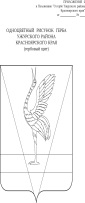 АДМИНИСТРАЦИЯ УЖУРСКОГО РАЙОНАКРАСНОЯРСКОГО КРАЯПОСТАНОВЛЕНИЕ29.07.2022                                        г.Ужур                                                 № 549 Об утверждении отчета об  исполнении  районногобюджета за первое полугодие  2022 года        В соответствии с пунктом 5 статьи 264.2 Бюджетного кодекса         Российской Федерации, п.3, п.4 ст.79 Положения о бюджетном процессе в Ужурском районе, статьей 19 Устава Ужурского района Красноярского       края, ПОСТАНОВЛЯЮ:            1. Утвердить отчет об исполнении районного бюджета за первое полугодие  2022 года, согласно приложению.         2. Направить отчет об исполнении районного бюджета  за первое полугодие  2022 года на рассмотрение в Ужурский районный Совет депутатов и в контрольно-счетную комиссию.        3. Постановление вступает в силу в день, следующий за днем его официального опубликования в газете «Сибирский хлебороб».      И. о. главы района                                                                           Ю. П. КазанцевПриложение к постановлениюадминистрации Ужурского района                                                                                                 от 29.07.2022  № 5491. Доходы бюджета.Расходы бюджета3. Источники внутреннего финансирования.Наименование показателяКод строкиКод дохода по бюджетной классификацииутвержденоисполнено12345Доходы бюджета - Всего10Х1 689 543 706.59663 509 007.84          в том числе: 
НАЛОГОВЫЕ И НЕНАЛОГОВЫЕ ДОХОДЫ10000 1 00 00000 00 0000 000216 313 534.07111 257 032.82НАЛОГИ НА ПРИБЫЛЬ, ДОХОДЫ10000 1 01 00000 00 0000 000159 795 100.0065 723 472.80Налог на прибыль организаций10000 1 01 01000 00 0000 1103 000 000.00814 045.56Налог на прибыль организаций, зачисляемый в бюджеты бюджетной системы Российской Федерации по соответствующим ставкам 10000 1 01 01010 00 0000 1103 000 000.00814 045.56Налог на прибыль организаций (за исключением консолидированных групп налогоплательщиков), зачисляемый в бюджеты субъектов Российской Федерации10000 1 01 01012 02 0000 1103 000 000.00814 045.56Налог на доходы физических лиц10000 1 01 02000 01 0000 110156 795 100.0064 909 427.24Налог на доходы физических лиц с доходов, источником которых является налоговый агент, за исключением доходов, в отношении которых исчисление и уплата налога осуществляются в соответствии со статьями 227, 227.1 и 228 Налогового кодекса Российской Федерации10000 1 01 02010 01 0000 110153 405 100.0062 424 153.16Налог на доходы физических лиц с доходов, полученных от осуществления деятельности физическими лицами, зарегистрированными в качестве индивидуальных предпринимателей, нотариусов, занимающихся частной практикой, адвокатов, учредивших адвокатские кабинеты, и других лиц, занимающихся частной практикой в соответствии со статьей 227 Налогового кодекса Российской Федерации10000 1 01 02020 01 0000 110300 000.0099 428.72Налог на доходы физических лиц с доходов,  полученных физическими лицами в соответствии со статьей 228 Налогового Кодекса Российской Федерации10000 1 01 02030 01 0000 1102 400 000.00368 389.52Налог на доходы физических лиц в виде фиксированных авансовых платежей с доходов, полученных физическими лицами, являющимися иностранными гражданами, осуществляющими трудовую деятельность по найму на основании патента в соответствии  со статьей 227.1 Налогового кодекса Российской Федерации10000 1 01 02040 01 0000 110-55 180.35Налог на доходы физических лиц в части суммы налога, превышающей 650 000 рублей, относящейся к части налоговой базы, превышающей 5 000 000 рублей (за исключением налога на доходы физических лиц с сумм прибыли контролируемой иностранной компании, в том числе фиксированной прибыли контролируемой иностранной компании)10000 1 01 02080 01 0000 110690 000.001 962 275.49НАЛОГИ НА ТОВАРЫ (РАБОТЫ, УСЛУГИ), РЕАЛИЗУЕМЫЕ НА ТЕРРИТОРИИ РОССИЙСКОЙ ФЕДЕРАЦИИ10000 1 03 00000 00 0000 000--Акцизы по подакцизным товарам (продукции), производимым на территории Российской Федерации10000 1 03 02000 01 0000 110--Доходы от уплаты акцизов на дизельное топливо, подлежащие распределению между бюджетами субъектов Российской Федерации и местными бюджетами с учетом установленных дифференцированных нормативов отчислений в местные бюджеты10000 1 03 02230 01 0000 110--Доходы от уплаты акцизов на дизельное топливо, подлежащие распределению между бюджетами субъектов Российской Федерации и местными бюджетами с учетом установленных дифференцированных нормативов отчислений в местные бюджеты (по нормативам, установленным федеральным законом о федеральном бюджете в целях формирования дорожных фондов субъектов Российской Федерации)10000 1 03 02231 01 0000 110--Доходы от уплаты акцизов на моторные масла для дизельных и (или) карбюраторных (инжекторных) двигателей, подлежащие распределению между бюджетами субъектов Российской Федерации и местными бюджетами с учетом установленных дифференцированных нормативов отчислений в местные бюджеты10000 1 03 02240 01 0000 110--Доходы от уплаты акцизов на моторные масла для дизельных и (или) карбюраторных (инжекторных) двигателей, подлежащие распределению между бюджетами субъектов Российской Федерации и местными бюджетами с учетом установленных дифференцированных нормативов отчислений в местные бюджеты (по нормативам, установленным федеральным законом о федеральном бюджете в целях формирования дорожных фондов субъектов Российской Федерации)10000 1 03 02241 01 0000 110--Доходы от уплаты акцизов на автомобильный бензин, подлежащие распределению между бюджетами субъектов Российской Федерации и местными бюджетами с учетом установленных дифференцированных нормативов отчислений в местные бюджеты10000 1 03 02250 01 0000 110--Доходы от уплаты акцизов на автомобильный бензин, подлежащие распределению между бюджетами субъектов Российской Федерации и местными бюджетами с учетом установленных дифференцированных нормативов отчислений в местные бюджеты (по нормативам, установленным федеральным законом о федеральном бюджете в целях формирования дорожных фондов субъектов Российской Федерации)10000 1 03 02251 01 0000 110--Доходы от уплаты акцизов на прямогонный бензин, подлежащие распределению между бюджетами субъектов Российской Федерации и местными бюджетами с учетом установленных дифференцированных нормативов отчислений в местные бюджеты10000 1 03 02260 01 0000 110--Доходы от уплаты акцизов на прямогонный бензин, подлежащие распределению между бюджетами субъектов Российской Федерации и местными бюджетами с учетом установленных дифференцированных нормативов отчислений в местные бюджеты (по нормативам, установленным федеральным законом о федеральном бюджете в целях формирования дорожных фондов субъектов Российской Федерации)10000 1 03 02261 01 0000 110--НАЛОГИ НА СОВОКУПНЫЙ ДОХОД10000 1 05 00000 00 0000 00025 310 000.0019 138 032.62Налог, взимаемый в связи с применением упрощенной системы налогообложения10000 1 05 01000 00 0000 11019 650 000.0016 343 690.57Налог, взимаемый с налогоплательщиков, выбравших в качестве объекта налогообложения  доходы10000 1 05 01010 01 0000 11013 100 000.006 415 073.08Налог, взимаемый с налогоплательщиков, выбравших в качестве объекта налогообложения  доходы10000 1 05 01011 01 0000 11013 100 000.006 415 073.08Налог, взимаемый с налогоплательщиков, выбравших в качестве объекта налогообложения доходы, уменьшенные на величину расходов10000 1 05 01020 01 0000 1106 550 000.009 929 051.49Налог, взимаемый с налогоплательщиков, выбравших в качестве объекта налогообложения доходы, уменьшенные на величину расходов (в том числе минимальный налог, зачисляемый в бюджеты субъектов Российской Федерации)10000 1 05 01021 01 0000 1106 550 000.009 929 051.49Минимальный налог, зачисляемый в бюджеты субъектов Российской Федерации (за налоговые периоды, истекшие до 1 января 2016 года)10000 1 05 01050 01 0000 110--434.00Единый налог на вмененный доход для отдельных видов деятельности10000 1 05 02000 02 0000 110560 000.0024 299.59Единый налог на вмененный доход для отдельных видов деятельности10000 1 05 02010 02 0000 110560 000.0024 316.31Единый налог на вмененный доход для отдельных видов деятельности (за налоговые периоды, истекшие до 1 января 2011 года)10000 1 05 02020 02 0000 110--16.72Единый сельскохозяйственный налог10000 1 05 03000 01 0000 110900 000.00851 260.98Единый сельскохозяйственный налог10000 1 05 03010 01 0000 110900 000.00851 260.98Налог, взимаемый в связи с применением патентной системы налогообложения10000 1 05 04000 02 0000 1104 200 000.001 918 781.48Налог, взимаемый в связи с применением патентной системы налогообложения, зачисляемый в бюджеты муниципальных районов10000 1 05 04020 02 0000 1104 200 000.001 918 781.48НАЛОГИ НА ИМУЩЕСТВО10000 1 06 00000 00 0000 000--Налог на имущество физических лиц10000 1 06 01000 00 0000 110--Налог на имущество физических лиц, взимаемый по ставкам, применяемым к объектам налогообложения, расположенным в границах сельских поселений10000 1 06 01030 10 0000 110--Налог на имущество физических лиц, взимаемый по ставкам, применяемым к объектам налогообложения, расположенным в границах городских поселений10000 1 06 01030 13 0000 110--Земельный налог10000 1 06 06000 00 0000 110--Земельный налог с организаций 10000 1 06 06030 00 0000 110--Земельный налог с организаций, обладающих земельным участком, расположенным в границах сельских  поселений10000 1 06 06033 10 0000 110--Земельный налог с организаций, обладающих земельным участком, расположенным в границах городских  поселений10000 1 06 06033 13 0000 110--Земельный налог с физических лиц10000 1 06 06040 00 0000 110--Земельный налог с физических лиц, обладающих земельным участком, расположенным в границах сельских поселений10000 1 06 06043 10 0000 110--Земельный налог с физических лиц, обладающих земельным участком, расположенным в границах  городских  поселений10000 1 06 06043 13 0000 110--ГОСУДАРСТВЕННАЯ ПОШЛИНА10000 1 08 00000 00 0000 0007 500 000.003 783 698.33Государственная пошлина по делам, рассматриваемым в судах общей юрисдикции, мировыми судьями10000 1 08 03000 01 0000 1107 500 000.003 783 698.33 Государственная пошлина по делам, рассматриваемым в судах общей юрисдикции, мировыми судьями (за исключением Верховного Суда Российской Федерации)10000 1 08 03010 01 0000 1107 500 000.003 783 698.33Государственная пошлина за совершение нотариальных действий (за исключением действий, совершаемых консульскими учреждениями Российской Федерации)10000 1 08 04000 01 0000 110--Государственная пошлина за совершение нотариальных действий должностными лицами органов местного самоуправления, уполномоченными в соответствии с законодательными актами Российской Федерации на совершение нотариальных действий10000 1 08 04020 01 0000 110--ДОХОДЫ ОТ ИСПОЛЬЗОВАНИЯ ИМУЩЕСТВА, НАХОДЯЩЕГОСЯ В ГОСУДАРСТВЕННОЙ И МУНИЦИПАЛЬНОЙ СОБСТВЕННОСТИ10000 1 11 00000 00 0000 00015 945 834.0711 643 002.72Проценты, полученные от предоставления бюджетных кредитов внутри страны10000 1 11 03000 00 0000 12015 834.07838.92Проценты, полученные от предоставления бюджетных кредитов внутри страны за счет средств бюджетов муниципальных районов10000 1 11 03050 05 0000 12015 834.07838.92Доходы, получаемые в виде арендной либо иной платы за передачу в возмездное пользование государственного и муниципального имущества (за исключением имущества бюджетных и автономных учреждений, а также имущества государственных и муниципальных унитарных предприятий, в том числе казенных)10000 1 11 05000 00 0000 12015 380 000.0010 723 955.20Доходы, получаемые в виде арендной платы за земельные участки, государственная собственность на которые не разграничена, а также средства от продажи права на заключение договоров аренды указанных земельных участков10000 1 11 05010 00 0000 12011 400 000.008 645 392.12Доходы, получаемые в виде арендной платы за земельные участки, государственная собственность на которые не разграничена и которые расположены в границах сельских поселений и межселенных территорий муниципальных районов, а также средства от продажи права на заключение договоров аренды указанных земельных участков10000 1 11 05013 05 0000 12010 500 000.007 891 194.49Доходы, получаемые в виде арендной платы за земельные участки, государственная собственность на которые не разграничена и которые расположены в границах городских поселений, а также средства от продажи права на заключение договоров аренды указанных земельных участков10000 1 11 05013 13 0000 120900 000.00754 197.63Доходы, получаемые в виде арендной платы за земли после разграничения государственной собственности на землю, а также средства от продажи права на заключение договоров аренды указанных земельных участков (за исключением земельных участков бюджетных и автономных учреждений)10000 1 11 05020 00 0000 1202 715 000.001 422 662.56Доходы, получаемые в виде арендной платы, а также средства от продажи права на заключение договоров аренды за земли, находящиеся в собственности муниципальных районов (за исключением земельных участков муниципальных бюджетных и автономных учреждений)10000 1 11 05025 05 0000 1202 715 000.001 422 662.56Доходы, получаемые в виде арендной платы, а также средства от продажи права на заключение договоров аренды за земли, находящиеся в собственности сельских  поселений (за исключением земельных участков муниципальных бюджетных и автономных учреждений)10000 1 11 05025 10 0000 120--Доходы, получаемые в виде арендной платы, а также средства от продажи права на заключение договоров аренды за земли, находящиеся в собственности городских поселений (за исключением земельных участков муниципальных бюджетных и автономных учреждений)10000 1 11 05025 13 0000 120--Доходы от сдачи в аренду имущества, находящегося в оперативном управлении органов государственной власти, органов местного самоуправления, органов управления государственными внебюджетными фондами и созданных ими учреждений (за исключением имущества бюджетных и автономных учреждений)10000 1 11 05030 00 0000 12057 000.0022 950.00Доходы от сдачи в аренду имущества, находящегося в оперативном управлении органов управления муниципальных районов и созданных ими учреждений (за исключением имущества муниципальных бюджетных и автономных учреждений)10000 1 11 05035 05 0000 12057 000.0022 950.00Доходы от сдачи в аренду имущества, находящегося в оперативном управлении органов управления сельских поселений и созданных ими учреждений (за исключением имущества муниципальных бюджетных и автономных учреждений)10000 1 11 05035 10 0000 120--Доходы от сдачи в аренду имущества, составляющего государственную (муниципальную) казну (за исключением земельных участков)10000 1 11 05070 00 0000 1201 208 000.00632 950.52Доходы от сдачи в аренду имущества, составляющего казну муниципальных районов (за исключением земельных участков)  10000 1 11 05075 05 0000 1201 208 000.00632 950.52Доходы от сдачи в аренду имущества, составляющего казну сельских поселений (за исключением земельных участков)10000 1 11 05075 10 0000 120--Доходы от сдачи в аренду имущества, составляющего казну городских поселений (за исключением земельных участков)  10000 1 11 05075 13 0000 120--Платежи от государственных и муниципальных унитарных предприятий10000 1 11 07000 00 0000 120--Доходы от перечисления части прибыли государственных и муниципальных унитарных предприятий, остающейся после уплаты налогов и обязательных платежей10000 1 11 07010 00 0000 120--Доходы от перечисления части прибыли, остающейся после уплаты налогов и иных обязательных платежей муниципальных унитарных предприятий, созданных сельскими  поселениями10000 1 11 07015 10 0000 120--Прочие доходы от использования имущества и прав, находящихся в государственной и муниципальной собственности (за исключением имущества бюджетных и автономных учреждений, а также имущества государственных и муниципальных унитарных предприятий, в том числе казенных)10000 1 11 09000 00 0000 120550 000.00918 208.60Прочие поступления от использования имущества, находящегося в государственной и муниципальной собственности (за исключением имущества бюджетных и автономных учреждений, а также имущества государственных и муниципальных унитарных предприятий, в том числе казенных)10000 1 11 09040 00 0000 120550 000.00868 311.48Прочие поступления от использования имущества, находящегося в собственности муниципальных районов (за исключением имущества муниципальных бюджетных и автономных учреждений, а также имущества муниципальных унитарных предприятий, в том числе казенных)10000 1 11 09045 05 0000 120550 000.00868 311.48Прочие поступления от использования имущества, находящегося в собственности сельских поселений (за исключением имущества муниципальных бюджетных и автономных учреждений, а также имущества муниципальных унитарных предприятий, в том числе казенных)10000 1 11 09045 10 0000 120--Прочие поступления от использования имущества, находящегося в собственности городских поселений (за исключением имущества муниципальных бюджетных и автономных учреждений, а также имущества муниципальных унитарных предприятий, в том числе казенных)10000 1 11 09045 13 0000 120--Плата, поступившая в рамках договора за предоставление права на размещение и эксплуатацию нестационарного торгового объекта, установку и эксплуатацию рекламных конструкций на землях или  земельных участках, находящихся в государственной или муниципальной собственности, и на землях или земельных участках, государственная собственность на которые не разграничена10000 1 11 09080 00 0000 120-49 897.12Плата, поступившая в рамках договора за предоставление права на размещение и эксплуатацию нестационарного торгового объекта, установку и эксплуатацию рекламных конструкций на землях или  земельных участках, находящихся в собственности муниципальных районов, и на землях или земельных участках, государственная собственность на которые не разграничена10000 1 11 09080 05 0000 120-49 897.12Плата, поступившая в рамках договора за предоставление права на размещение и эксплуатацию нестационарного торгового объекта, установку и эксплуатацию рекламных конструкций на землях или  земельных участках, находящихся в собственности городских поселений, и на землях или земельных участках, государственная собственность на которые не разграничена10000 1 11 09080 13 0000 120--ПЛАТЕЖИ ПРИ ПОЛЬЗОВАНИИ ПРИРОДНЫМИ РЕСУРСАМИ10000 1 12 00000 00 0000 0005 312 600.008 646 948.05Плата за негативное воздействие на окружающую среду10000 1 12 01000 01 0000 1205 312 600.008 646 948.05Плата за выбросы загрязняющих веществ в атмосферный воздух стационарными объектами10000 1 12 01010 01 0000 12060 000.00160 372.60Плата за сбросы загрязняющих веществ в водные объекты10000 1 12 01030 01 0000 120340 000.00438 759.14Плата за размещение отходов производства и потребления10000 1 12 01040 01 0000 1204 912 600.008 047 816.31Плата за размещение отходов производства10000 1 12 01041 01 0000 1204 512 600.007 627 526.91Плата за размещение твердых коммунальных отходов10000 1 12 01042 01 0000 120400 000.00420 289.40ДОХОДЫ ОТ ОКАЗАНИЯ ПЛАТНЫХ УСЛУГ И КОМПЕНСАЦИИ ЗАТРАТ ГОСУДАРСТВА10000 1 13 00000 00 0000 000100 000.0019 677.12Доходы от компенсации затрат государства10000 1 13 02000 00 0000 130100 000.0019 677.12Доходы, поступающие в порядке возмещения расходов, понесенных в связи с эксплуатацией имущества10000 1 13 02060 00 0000 130--Доходы, поступающие в порядке возмещения расходов, понесенных в связи с эксплуатацией имущества сельских поселений10000 1 13 02065 10 0000 130--Прочие доходы от компенсации затрат государства 10000 1 13 02990 00 0000 130100 000.0019 677.12Прочие доходы от компенсации затрат  бюджетов муниципальных районов10000 1 13 02995 05 0000 130100 000.0019 677.12ДОХОДЫ ОТ ПРОДАЖИ МАТЕРИАЛЬНЫХ И НЕМАТЕРИАЛЬНЫХ АКТИВОВ10000 1 14 00000 00 0000 000750 000.001 147 311.26Доходы от реализации имущества, находящегося в государственной и муниципальной собственности (за исключением движимого имущества бюджетных и автономных учреждений, а также имущества государственных и муниципальных унитарных предприятий, в том числе казенных)10000 1 14 02000 00 0000 000278 000.00160 381.52Доходы от реализации имущества, находящегося в собственности муниципальных районов (за исключением  движимого имущества муниципальных бюджетных и автономных учреждений, а также имущества муниципальных унитарных предприятий, в том числе казенных), в части реализации основных средств по указанному имуществу10000 1 14 02050 05 0000 410278 000.00160 381.52Доходы от реализации иного имущества, находящегося в собственности муниципальных районов (за исключением имущества муниципальных бюджетных и автономных учреждений, а также имущества муниципальных унитарных предприятий, в том числе казенных), в части реализации основных средств по указанному имуществу10000 1 14 02053 05 0000 410278 000.00160 381.52Доходы от реализации имущества, находящегося в собственности сельских поселений (за исключением движимого имущества муниципальных бюджетных и автономных учреждений, а также имущества муниципальных унитарных предприятий, в том числе казенных), в части реализации основных средств по указанному имуществу10000 1 14 02050 10 0000 410--Доходы от реализации имущества, находящегося в оперативном управлении учреждений, находящихся в ведении органов управления сельских  поселений (за исключением имущества муниципальных бюджетных и автономных учреждений), в части реализации основных средств по указанному имуществу10000 1 14 02052 10 0000 410--Доходы от реализации иного имущества, находящегося в собственности сельских поселений (за исключением имущества муниципальных бюджетных и автономных учреждений, а также имущества муниципальных унитарных предприятий, в том числе казенных), в части реализации основных средств по указанному имуществу10000 1 14 02053 10 0000 410--Доходы от реализации имущества, находящегося в собственности городских поселений (за исключением движимого имущества муниципальных бюджетных и автономных учреждений, а также имущества муниципальных унитарных предприятий, в том числе казенных), в части реализации основных средств по указанному имуществу10000 1 14 02050 13 0000 410--Доходы от реализации иного имущества, находящегося в собственности городских поселений (за исключением имущества муниципальных бюджетных и автономных учреждений, а также имущества муниципальных унитарных предприятий, в том числе казенных), в части реализации основных средств по указанному имуществу10000 1 14 02053 13 0000 410--Доходы от продажи земельных участков, находящихся в государственной и муниципальной собственности10000 1 14 06000 00 0000 430472 000.00985 382.59 Доходы     от    продажи    земельных    участков,                              государственная  собственность  на   которые   не                              разграничена10000 1 14 06010 00 0000 430472 000.00985 382.59Доходы от продажи земельных участков, государственная собственность на которые не разграничена и которые расположены в границах сельских поселений и межселенных территорий муниципальных районов10000 1 14 06013 05 0000 430250 000.00384 645.15Доходы от продажи земельных участков, государственная собственность на которые не разграничена и которые расположены в границах городских поселений10000 1 14 06013 13 0000 430222 000.00600 737.44Доходы от продажи земельных участков, государственная собственность на которые разграничена (за исключением земельных участков бюджетных и автономных учреждений)10000 1 14 06020 00 0000 430--Доходы от продажи земельных участков, находящихся в собственности городских поселений (за исключением земельных участков муниципальных бюджетных и автономных учреждений)10000 1 14 06025 13 0000 430--Плата за увеличение площади земельных участков, находящихся в частной собственности, в результате перераспределения таких земельных участков и земель (или) земельных участков, находящихся в государственной или муниципальной собственности10000 1 14 06300 00 0000 430-1 547.15Плата за увеличение площади земельных участков, находящихся в частной собственности, в результате перераспределения таких земельных участков и земель (или) земельных участков, государственная собственность на которые не разграничена10000 1 14 06310 00 0000 430-1 547.15Плата за увеличение площади земельных участков, находящихся в частной собственности, в результате перераспределения таких земельных участков и земель (или) земельных участков, государственная собственность на которые не разграничена и которые расположены в границах городских поселений10000 1 14 06313 13 0000 430-1 547.15ШТРАФЫ, САНКЦИИ, ВОЗМЕЩЕНИЕ УЩЕРБА10000 1 16 00000 00 0000 0001 600 000.001 121 889.92Административные штрафы, установленные Кодексом Российской Федерации об административных правонарушениях10000 1 16 01000 01 0000 140985 000.00710 322.91Административные штрафы, установленные главой 5 Кодекса Российской Федерации об административных правонарушениях, за административные правонарушения, посягающие на права граждан10000 1 16 01050 01 0000 14048 000.0012 313.62Административные штрафы, установленные главой 5 Кодекса Российской Федерации об административных правонарушениях, за административные правонарушения, посягающие на права граждан, налагаемые мировыми судьями, комиссиями по делам несовершеннолетних и защите их прав10000 1 16 01053 01 0000 14048 000.0012 313.62Административные штрафы, установленные главой 6 Кодекса Российской Федерации об административных правонарушениях, за административные правонарушения, посягающие на здоровье, санитарно-эпидемиологическое благополучие населения и общественную нравственность10000 1 16 01060 01 0000 14087 000.0076 168.40Административные штрафы, установленные главой 6 Кодекса Российской Федерации об административных правонарушениях, за административные правонарушения, посягающие на здоровье, санитарно-эпидемиологическое благополучие населения и общественную нравственность, налагаемые мировыми судьями, комиссиями по делам несовершеннолетних и защите их прав10000 1 16 01063 01 0000 14087 000.0076 168.40Административные штрафы, установленные главой 7 Кодекса Российской Федерации об административных правонарушениях, за административные правонарушения в области охраны собственности10000 1 16 01070 01 0000 140222 000.0082 004.04Административные штрафы, установленные главой 7 Кодекса Российской Федерации об административных правонарушениях, за административные правонарушения в области охраны собственности, налагаемые мировыми судьями, комиссиями по делам несовершеннолетних и защите их прав10000 1 16 01073 01 0000 140212 000.0072 004.04Административные штрафы, установленные главой 7 Кодекса Российской Федерации об административных правонарушениях, за административные правонарушения в области охраны собственности, выявленные должностными лицами органов муниципального контроля10000 1 16 01074 01 0000 14010 000.0010 000.00Административные штрафы, установленные главой 8 Кодекса Российской Федерации об административных правонарушениях, за административные правонарушения в области охраны окружающей среды и природопользования10000 1 16 01080 01 0000 14095 000.0020 620.45Административные штрафы, установленные главой 8 Кодекса Российской Федерации об административных правонарушениях, за административные правонарушения в области охраны окружающей среды и природопользования, налагаемые мировыми судьями, комиссиями по делам несовершеннолетних и защите их прав10000 1 16 01083 01 0000 14045 000.0020 620.45Административные штрафы, установленные главой 8 Кодекса Российской Федерации об административных правонарушениях, за административные правонарушения в области охраны окружающей среды и природопользования, выявленные должностными лицами органов муниципального контроля10000 1 16 01084 01 0000 14050 000.00-Административные штрафы, установленные главой 12 Кодекса Российской Федерации об административных правонарушениях, за административные правонарушения в области дорожного движения10000 1 16 01120 01 0000 1405 000.00-Административные штрафы, установленные главой 12 Кодекса Российской Федерации об административных правонарушениях, за административные правонарушения в области дорожного движения, налагаемые мировыми судьями, комиссиями по делам несовершеннолетних и защите их прав10000 1 16 01123 01 0000 1405 000.00-Административные штрафы, установленные главой 13 Кодекса Российской Федерации об административных правонарушениях, за административные правонарушения в области связи и информации10000 1 16 01130 01 0000 1404 000.0013 750.00Административные штрафы, установленные главой 13 Кодекса Российской Федерации об административных правонарушениях, за административные правонарушения в области связи и информации, налагаемые мировыми судьями, комиссиями по делам несовершеннолетних и защите их прав10000 1 16 01133 01 0000 1404 000.0013 750.00Административные штрафы, установленные главой 14 Кодекса Российской Федерации об административных правонарушениях, за административные правонарушения в области предпринимательской деятельности и деятельности саморегулируемых организаций10000 1 16 01140 01 0000 14035 000.0019 000.00Административные штрафы, установленные главой 14 Кодекса Российской Федерации об административных правонарушениях, за административные правонарушения в области предпринимательской деятельности и деятельности саморегулируемых организаций, налагаемые мировыми судьями, комиссиями по делам несовершеннолетних и защите их прав10000 1 16 01143 01 0000 14035 000.0019 000.00Административные штрафы, установленные главой 15 Кодекса Российской Федерации об административных правонарушениях, за административные правонарушения в области финансов, налогов и сборов, страхования, рынка ценных бумаг10000 1 16 01150 01 0000 14022 000.001 225.00Административные штрафы, установленные главой 15 Кодекса Российской Федерации об административных правонарушениях, за административные правонарушения в области финансов, налогов и сборов, страхования, рынка ценных бумаг (за исключением штрафов, указанных в пункте 6 статьи 46 Бюджетного кодекса Российской Федерации), налагаемые мировыми судьями, комиссиями по делам несовершеннолетних и защите их прав10000 1 16 01153 01 0000 14022 000.001 225.00Административные штрафы, установленные главой 17 Кодекса Российской Федерации об административных правонарушениях, за административные правонарушения, посягающие на институты государственной власти10000 1 16 01170 01 0000 14018 000.003 404.00Административные штрафы, установленные главой 17 Кодекса Российской Федерации об административных правонарушениях, за административные правонарушения, посягающие на институты государственной власти, налагаемые мировыми судьями, комиссиями по делам несовершеннолетних и защите их прав10000 1 16 01173 01 0000 14018 000.003 404.00Административные штрафы, установленные главой 19 Кодекса Российской Федерации об административных правонарушениях, за административные правонарушения против порядка управления10000 1 16 01190 01 0000 14082 000.0089 230.48Административные штрафы, установленные главой 19 Кодекса Российской Федерации об административных правонарушениях, за административные правонарушения против порядка управления, налагаемые мировыми судьями, комиссиями по делам несовершеннолетних и защите их прав10000 1 16 01193 01 0000 14082 000.0089 230.48Административные штрафы, установленные главой 20 Кодекса Российской Федерации об административных правонарушениях, за административные правонарушения, посягающие на общественный порядок и общественную безопасность10000 1 16 01200 01 0000 140367 000.00392 606.92Административные штрафы, установленные главой 20 Кодекса Российской Федерации об административных правонарушениях, за административные правонарушения, посягающие на общественный порядок и общественную безопасность, налагаемые мировыми судьями, комиссиями по делам несовершеннолетних и защите их прав10000 1 16 01203 01 0000 140367 000.00392 606.92Административные штрафы, установленные законами субъектов Российской Федерации об административных правонарушениях10000 1 16 02000 02 0000 140--Административные штрафы, установленные законами субъектов Российской Федерации об административных правонарушениях, за нарушение муниципальных правовых актов10000 1 16 02020 02 0000 140--Штрафы, неустойки, пени, уплаченные в соответствии с законом или договором в случае неисполнения или ненадлежащего исполнения обязательств перед государственным (муниципальным) органом, органом управления государственным внебюджетным фондом, казенным учреждением, Центральным банком Российской Федерации, иной организацией, действующей от имени Российской Федерации10000 1 16 07000 00 0000 14045 000.0026 283.30Штрафы, неустойки, пени, уплаченные в случае просрочки исполнения поставщиком (подрядчиком, исполнителем) обязательств, предусмотренных государственным (муниципальным) контрактом10000 1 16 07010 00 0000 140--Штрафы, неустойки, пени, уплаченные в случае просрочки исполнения поставщиком (подрядчиком, исполнителем) обязательств, предусмотренных муниципальным контрактом, заключенным муниципальным органом, казенным учреждением городского поселения10000 1 16 07010 13 0000 140--Иные штрафы, неустойки, пени, уплаченные в соответствии с законом или договором в случае неисполнения или ненадлежащего исполнения обязательств перед государственным (муниципальным) органом, казенным учреждением, Центральным банком Российской Федерации, государственной корпорацией10000 1 16 07090 00 0000 14045 000.0026 283.30Иные штрафы, неустойки, пени, уплаченные в соответствии с законом или договором в случае неисполнения или ненадлежащего исполнения обязательств перед муниципальным органом, (муниципальным казенным учреждением) муниципального района10000 1 16 07090 05 0000 14045 000.0026 283.30Платежи в целях возмещения причиненного ущерба (убытков)10000 1 16 10000 00 0000 14020 000.00265 283.71Денежные взыскания, налагаемые в возмещение ущерба, причиненного в результате незаконного или нецелевого использования бюджетных средств10000 1 16 10100 00 0000 140-188 124.00Денежные взыскания, налагаемые в возмещение ущерба, причиненного в результате незаконного или нецелевого использования бюджетных средств (в части бюджетов муниципальных районов)10000 1 16 10100 05 0000 140-188 124.00Доходы от денежных взысканий (штрафов), поступающие в счет погашения задолженности, образовавшейся до 1 января 2020 года, подлежащие зачислению в бюджеты бюджетной системы Российской Федерации по нормативам, действовавшим в 2019 году10000 1 16 10120 00 0000 14020 000.0077 159.71Доходы от денежных взысканий (штрафов), поступающие в счет погашения задолженности, образовавшейся до 1 января 2020 года, подлежащие зачислению в бюджет муниципального образования по нормативам, действовавшим в 2019 году10000 1 16 10123 01 0000 14020 000.0076 509.71Доходы от денежных взысканий (штрафов), поступающие в счет погашения задолженности, образовавшейся до 1 января 2020 года, подлежащие зачислению в федеральный бюджет и бюджет муниципального образования по нормативам, действовавшим в 2019 году10000 1 16 10129 01 0000 140-650.00Платежи, уплачиваемые в целях возмещения вреда10000 1 16 11000 01 0000 140550 000.00120 000.00Платежи по искам о возмещении вреда, причиненного окружающей среде, а также платежи, уплачиваемые при добровольном возмещении вреда, причиненного окружающей среде (за исключением вреда, причиненного окружающей среде на особо охраняемых природных территориях, а также вреда, причиненного водным объектам), подлежащие зачислению в бюджет муниципального образования10000 1 16 11050 01 0000 140550 000.00120 000.00ПРОЧИЕ НЕНАЛОГОВЫЕ ДОХОДЫ10000 1 17 00000 00 0000 000-33 000.00Невыясненные поступления10000 1 17 01000 00 0000 180-33 000.00Невыясненные поступления, зачисляемые в бюджеты муниципальных районов10000 1 17 01050 05 0000 180-33 000.00Невыясненные поступления, зачисляемые в бюджеты сельских  поселений10000 1 17 01050 10 0000 180--Средства самообложения граждан10000 1 17 14000 00 0000 150--Средства самообложения граждан, зачисляемые в бюджеты сельских поселений10000 1 17 14030 10 0000 150--Инициативные платежи10000 1 17 15000 00 0000 150--Инициативные платежи, зачисляемые в бюджеты сельских поселений10000 1 17 15030 10 0000 150--Инициативные платежи, зачисляемые в бюджеты городских поселений10000 1 17 15030 13 0000 150--БЕЗВОЗМЕЗДНЫЕ ПОСТУПЛЕНИЯ10000 2 00 00000 00 0000 0001 473 230 172.52552 251 975.02БЕЗВОЗМЕЗДНЫЕ ПОСТУПЛЕНИЯ ОТ ДРУГИХ БЮДЖЕТОВ БЮДЖЕТНОЙ СИСТЕМЫ РОССИЙСКОЙ ФЕДЕРАЦИИ10000 2 02 00000 00 0000 0001 473 901 884.64553 123 687.14Дотации бюджетам бюджетной системы Российской Федерации10000 2 02 10000 00 0000 150518 767 000.00210 493 800.00Дотации на выравнивание бюджетной обеспеченности10000 2 02 15001 00 0000 150242 374 400.00191 339 800.00Дотации бюджетам муниципальных районов на выравнивание бюджетной обеспеченности из бюджета субъекта Российской Федерации10000 2 02 15001 05 0000 150242 374 400.00191 339 800.00Дотации бюджетам сельских поселений на выравнивание бюджетной обеспеченности из бюджета субъекта Российской Федерации10000 2 02 15001 10 0000 150--Дотации бюджетам городских поселений на выравнивание бюджетной обеспеченности из бюджета субъекта Российской Федерации.10000 2 02 15001 13 0000 150--Дотации бюджетам на поддержку мер по обеспечению сбалансированности бюджетов10000 2 02 15002 00 0000 150149 773 900.00-Дотации бюджетам муниципальных районов на поддержку мер по обеспечению сбалансированности бюджетов10000 2 02 15002 05 0000 150149 773 900.00-Дотации на выравнивание бюджетной обеспеченности из бюджетов муниципальных районов, городских округов с внутригородским делением10000 2 02 16001 00 0000 150--Дотации бюджетам сельских поселений на выравнивание бюджетной обеспеченности из бюджетов муниципальных районов10000 2 02 16001 10 0000 150--Прочие дотации10000 2 02 19999 00 0000 150126 618 700.0019 154 000.00Прочие дотации бюджетам муниципальных районов10000 2 02 19999 05 0000 150126 618 700.0019 154 000.00Субсидии бюджетам бюджетной системы Российской Федерации (межбюджетные субсидии)10000 2 02 20000 00 0000 15086 907 900.1215 997 287.66Субсидии бюджетам на создание и обеспечение функционирования центров образования естественно-научной и технологической направленностей в общеобразовательных организациях, расположенных в сельской местности и малых городах10000 2 02 25169 00 0000 1506 574 900.00716 673.80Субсидии бюджетам муниципальных районов на создание и обеспечение функционирования центров образования естественно-научной и технологической направленностей в общеобразовательных организациях, расположенных в сельской местности и малых городах10000 2 02 25169 05 0000 1506 574 900.00716 673.80Субсидии бюджетам на организацию бесплатного горячего питания обучающихся, получающих начальное общее образование в государственных и муниципальных образовательных организациях10000 2 02 25304 00 0000 15016 304 700.005 667 336.98Субсидии бюджетам муниципальных районов на организацию бесплатного горячего питания обучающихся, получающих начальное общее образование в государственных и муниципальных образовательных организациях10000 2 02 25304 05 0000 15016 304 700.005 667 336.98Субсидии бюджетам на реализацию мероприятий по обеспечению жильем молодых семей10000 2 02 25497 00 0000 150633 876.88633 876.88Субсидии бюджетам муниципальных районов на реализацию мероприятий по обеспечению жильем молодых семей10000 2 02 25497 05 0000 150633 876.88633 876.88Субсидии бюджетам на поддержку отрасли культуры10000 2 02 25519 00 0000 1504 603 100.004 264 100.00Субсидии бюджетам муниципальных районов на поддержку отрасли культуры10000 2 02 25519 05 0000 1504 603 100.004 264 100.00Субсидии бюджетам на реализацию программ формирования современной городской среды10000 2 02 25555 00 0000 150--Субсидии бюджетам городских поселений на реализацию программ формирования современной городской среды10000 2 02 25555 13 0000 150--Субсидии бюджетам на обеспечение комплексного развития сельских территорий10000 2 02 25576 00 0000 150--Субсидии бюджетам сельских поселений на обеспечение комплексного развития сельских территорий10000 2 02 25576 10 0000 150--Прочие субсидии10000 2 02 29999 00 0000 15058 791 323.244 715 300.00Прочие субсидии бюджетам муниципальных районов10000 2 02 29999 05 0000 15058 791 323.244 715 300.00Прочие субсидии бюджетам сельских поселений10000 2 02 29999 10 0000 150--Прочие субсидии бюджетам городских поселений10000 2 02 29999 13 0000 150--Субвенции бюджетам бюджетной системы Российской Федерации10000 2 02 30000 00 0000 150685 109 669.52300 272 887.48Субвенции местным бюджетам на выполнение передаваемых полномочий субъектов Российской Федерации10000 2 02 30024 00 0000 150681 533 269.52298 399 061.48Субвенции бюджетам муниципальных районов на выполнение передаваемых полномочий субъектов Российской Федерации10000 2 02 30024 05 0000 150681 533 269.52298 399 061.48Субвенции бюджетам сельских поселений на выполнение передаваемых полномочий субъектов Российской Федерации10000 2 02 30024 10 0000 150--Субвенции бюджетам городских поселений на выполнение передаваемых полномочий субъектов Российской Федерации10000 2 02 30024 13 0000 150--Субвенции бюджетам на компенсацию части платы, взимаемой с родителей (законных представителей) за присмотр и уход за детьми, посещающими образовательные организации, реализующие образовательные программы дошкольного образования10000 2 02 30029 00 0000 1501 487 100.00840 000.00Субвенции бюджетам муниципальных районов на компенсацию части платы, взимаемой с родителей (законных представителей) за присмотр и уход за детьми, посещающими образовательные организации, реализующие образовательные программы дошкольного образования10000 2 02 30029 05 0000 1501 487 100.00840 000.00Субвенции бюджетам на осуществление первичного воинского учета органами местного самоуправления поселений, муниципальных и городских округов10000 2 02 35118 00 0000 1501 889 300.00939 986.00Субвенции бюджетам муниципальных районов на осуществление первичного воинского учета органами местного самоуправления поселений, муниципальных и городских округов10000 2 02 35118 05 0000 1501 889 300.00939 986.00Субвенции бюджетам сельских поселений на осуществление первичного воинского учета органами местного самоуправления поселений, муниципальных и городских округов10000 2 02 35118 10 0000 150--Субвенции бюджетам на осуществление полномочий по составлению (изменению) списков кандидатов в присяжные заседатели федеральных судов общей юрисдикции в Российской Федерации10000 2 02 35120 00 0000 150200 000.0093 840.00Субвенции бюджетам муниципальных районов на осуществление полномочий по составлению (изменению) списков кандидатов в присяжные заседатели федеральных судов общей юрисдикции в Российской Федерации10000 2 02 35120 05 0000 150200 000.0093 840.00Иные межбюджетные трансферты10000 2 02 40000 00 0000 150183 117 315.0026 359 712.00Межбюджетные трансферты, передаваемые бюджетам муниципальных образований на осуществление части полномочий по решению вопросов местного значения в соответствии с заключенными соглашениями10000 2 02 40014 00 0000 1504 363 362.001 873 412.00Межбюджетные трансферты, передаваемые бюджетам муниципальных районов из бюджетов поселений на осуществление части полномочий по решению вопросов местного значения в соответствии с заключенными соглашениями10000 2 02 40014 05 0000 1504 363 362.001 873 412.00Межбюджетные трансферты, передаваемые бюджетам сельских поселений из бюджетов муниципальных районов на осуществление части полномочий по решению вопросов местного значения в соответствии с заключенными соглашениями10000 2 02 40014 10 0000 150--Межбюджетные трансферты, передаваемые бюджетам на проведение Всероссийского форума профессиональной ориентации "ПроеКТОриЯ"10000 2 02 45160 00 0000 150--Межбюджетные трансферты, передаваемые бюджетам сельских поселений на проведение Всероссийского форума профессиональной ориентации "ПроеКТОриЯ"10000 2 02 45160 10 0000 150--Межбюджетные трансферты, передаваемые бюджетам городских поселений на проведение Всероссийского форума профессиональной ориентации "ПроеКТОриЯ"10000 2 02 45160 13 0000 150--Межбюджетные трансферты, передаваемые бюджетам на ежемесячное денежное вознаграждение за классное руководство педагогическим работникам государственных и муниципальных общеобразовательных организаций10000 2 02 45303 00 0000 15036 325 800.0018 639 400.00Межбюджетные трансферты, передаваемые бюджетам муниципальных районов на ежемесячное денежное вознаграждение за классное руководство педагогическим работникам государственных и муниципальных общеобразовательных организаций10000 2 02 45303 05 0000 15036 325 800.0018 639 400.00Межбюджетные трансферты, передаваемые бюджетам на создание комфортной городской среды в малых городах и исторических поселениях - победителях Всероссийского конкурса лучших проектов создания комфортной городской среды10000 2 02 45424 00 0000 150--Межбюджетные трансферты, передаваемые бюджетам городских поселений на создание комфортной городской среды в малых городах и исторических поселениях - победителях Всероссийского конкурса лучших проектов создания комфортной городской среды10000 2 02 45424 13 0000 150--Прочие межбюджетные трансферты, передаваемые бюджетам10000 2 02 49999 00 0000 150142 428 153.005 846 900.00Прочие межбюджетные трансферты, передаваемые бюджетам муниципальных районов10000 2 02 49999 05 0000 150142 428 153.005 846 900.00Прочие межбюджетные трансферты, передаваемые бюджетам сельских поселений10000 2 02 49999 10 0000 150--Прочие межбюджетные трансферты, передаваемые бюджетам городских поселений10000 2 02 49999 13 0000 150--БЕЗВОЗМЕЗДНЫЕ ПОСТУПЛЕНИЯ ОТ НЕГОСУДАРСТВЕННЫХ ОРГАНИЗАЦИЙ10000 2 04 00000 00 0000 000250 000.0050 000.00Безвозмездные поступления от негосударственных организаций в бюджеты муниципальных районов10000 2 04 05000 05 0000 150250 000.0050 000.00Прочие безвозмездные поступления от негосударственных организаций в бюджеты муниципальных районов10000 2 04 05099 05 0000 150250 000.0050 000.00Безвозмездные поступления от негосударственных организаций в бюджеты сельских поселений10000 2 04 05000 10 0000 150--Прочие безвозмездные поступления от негосударственных организаций в бюджеты сельских поселений10000 2 04 05099 10 0000 150--ПРОЧИЕ БЕЗВОЗМЕЗДНЫЕ ПОСТУПЛЕНИЯ10000 2 07 00000 00 0000 000--Прочие безвозмездные поступления в бюджеты сельских поселений10000 2 07 05000 10 0000 150--Прочие безвозмездные поступления в бюджеты сельских поселений10000 2 07 05030 10 0000 150--Прочие безвозмездные поступления в бюджеты городских поселений10000 2 07 05000 13 0000 150--Прочие безвозмездные поступления в бюджеты городских поселений10000 2 07 05030 13 0000 150--ДОХОДЫ БЮДЖЕТОВ БЮДЖЕТНОЙ СИСТЕМЫ РОССИЙСКОЙ ФЕДЕРАЦИИ ОТ ВОЗВРАТА ОСТАТКОВ СУБСИДИЙ, СУБВЕНЦИЙ И ИНЫХ МЕЖБЮДЖЕТНЫХ ТРАНСФЕРТОВ, ИМЕЮЩИХ ЦЕЛЕВОЕ НАЗНАЧЕНИЕ, ПРОШЛЫХ ЛЕТ10000 2 18 00000 00 0000 0004 364 617.584 434 053.38Доходы бюджетов бюджетной системы Российской Федерации от возврата бюджетами бюджетной системы Российской Федерации остатков субсидий, субвенций и иных межбюджетных трансфертов, имеющих целевое назначение, прошлых лет, а также от возврата организациями остатков субсидий прошлых лет10000 2 18 00000 00 0000 1504 364 617.584 434 053.38Доходы бюджетов муниципальных районов от возврата бюджетами бюджетной системы Российской Федерации остатков субсидий, субвенций и иных межбюджетных трансфертов, имеющих целевое назначение, прошлых лет, а также от возврата организациями остатков субсидий прошлых лет10000 2 18 00000 05 0000 1504 364 617.584 434 053.38Доходы бюджетов муниципальных районов от возврата организациями остатков субсидий прошлых лет10000 2 18 05000 05 0000 1504 318 562.574 387 998.37Доходы бюджетов муниципальных районов от возврата бюджетными учреждениями остатков субсидий прошлых лет10000 2 18 05010 05 0000 15026 944.5743 767.37Доходы бюджетов муниципальных районов от возврата иными организациями остатков субсидий прошлых лет10000 2 18 05030 05 0000 1504 291 618.004 344 231.00Доходы бюджетов муниципальных районов от возврата прочих остатков субсидий, субвенций и иных межбюджетных трансфертов, имеющих целевое назначение, прошлых лет из бюджетов поселений10000 2 18 60010 05 0000 15046 055.0146 055.01ВОЗВРАТ ОСТАТКОВ СУБСИДИЙ, СУБВЕНЦИЙ И ИНЫХ МЕЖБЮДЖЕТНЫХ ТРАНСФЕРТОВ, ИМЕЮЩИХ ЦЕЛЕВОЕ НАЗНАЧЕНИЕ, ПРОШЛЫХ ЛЕТ10000 2 19 00000 00 0000 000-5 286 329.70-5 355 765.50Возврат остатков субсидий, субвенций и иных межбюджетных трансфертов, имеющих целевое назначение, прошлых лет из бюджетов муниципальных районов10000 2 19 00000 05 0000 150-5 286 329.70-5 355 765.50Возврат прочих остатков субсидий, субвенций и иных межбюджетных трансфертов, имеющих целевое назначение, прошлых лет из бюджетов муниципальных районов10000 2 19 60010 05 0000 150-5 286 329.70-5 355 765.50Возврат остатков субсидий, субвенций и иных межбюджетных трансфертов, имеющих целевое назначение, прошлых лет из бюджетов сельских поселений10000 2 19 00000 10 0000 150--Возврат прочих остатков субсидий, субвенций и иных межбюджетных трансфертов, имеющих целевое назначение, прошлых лет из бюджетов сельских поселений10000 2 19 60010 10 0000 150--Наименование показателяКод строкиКод расхода по бюджетной классификацииутвержденоисполнено12345Расходы бюджета - всего
          в том числе: 200Х 1 737 914 449.73  696 795 607.84Общегосударственные вопросы200000 0100 0000000000 000  123 988 278.28  48 749 015.88Функционирование высшего должностного лица субъекта Российской Федерации и муниципального образования200000 0102 0000000000 000  2 289 769.00  1 042 321.62Расходы на выплаты персоналу в целях обеспечения выполнения функций государственными (муниципальными) органами, казенными учреждениями, органами управления государственными внебюджетными фондами 200000 0102 0000000000 100  2 289 769.00  1 042 321.62Расходы на выплаты персоналу государственных (муниципальных) органов200000 0102 0000000000 120  2 289 769.00  1 042 321.62Фонд оплаты труда государственных (муниципальных) органов200000 0102 0000000000 121  1 743 265.00   826 561.62Иные выплаты персоналу государственных (муниципальных) органов, за исключением фонда оплаты труда200000 0102 0000000000 122   20 000.00   8 200.00Взносы по обязательному социальному страхованию на выплаты денежного содержания и иные выплаты работникам государственных (муниципальных) органов200000 0102 0000000000 129   526 504.00   207 560.00Функционирование законодательных (представительных) органов государственной власти и представительных органов муниципальных образований200000 0103 0000000000 000  2 459 855.00  1 065 601.66Расходы на выплаты персоналу в целях обеспечения выполнения функций государственными (муниципальными) органами, казенными учреждениями, органами управления государственными внебюджетными фондами 200000 0103 0000000000 100  1 713 255.00   672 170.80Расходы на выплаты персоналу государственных (муниципальных) органов200000 0103 0000000000 120  1 713 255.00   672 170.80Фонд оплаты труда государственных (муниципальных) органов200000 0103 0000000000 121  1 312 012.00   565 196.69Иные выплаты персоналу государственных (муниципальных) органов, за исключением фонда оплаты труда200000 0103 0000000000 122   5 000.00   1 000.00Взносы по обязательному социальному страхованию на выплаты денежного содержания и иные выплаты работникам государственных (муниципальных) органов200000 0103 0000000000 129   396 243.00   105 974.11Закупка товаров, работ и услуг для обеспечения государственных (муниципальных) нужд200000 0103 0000000000 200   696 600.00   363 430.86Иные закупки товаров, работ и услуг для обеспечения государственных (муниципальных) нужд200000 0103 0000000000 240   696 600.00   363 430.86Прочая закупка товаров, работ и услуг200000 0103 0000000000 244   696 600.00   363 430.86Иные бюджетные ассигнования200000 0103 0000000000 800   50 000.00   30 000.00Уплата налогов, сборов и иных платежей200000 0103 0000000000 850   50 000.00   30 000.00Уплата иных платежей200000 0103 0000000000 853   50 000.00   30 000.00Функционирование Правительства Российской Федерации, высших исполнительных органов государственной власти субъектов Российской Федерации, местных администраций200000 0104 0000000000 000  63 911 206.00  25 713 251.19Расходы на выплаты персоналу в целях обеспечения выполнения функций государственными (муниципальными) органами, казенными учреждениями, органами управления государственными внебюджетными фондами 200000 0104 0000000000 100  44 783 126.00  19 751 759.19Расходы на выплаты персоналу государственных (муниципальных) органов200000 0104 0000000000 120  44 783 126.00  19 751 759.19Фонд оплаты труда государственных (муниципальных) органов200000 0104 0000000000 121  34 278 598.00  16 011 473.04Иные выплаты персоналу государственных (муниципальных) органов, за исключением фонда оплаты труда200000 0104 0000000000 122   152 400.00   40 540.00Взносы по обязательному социальному страхованию на выплаты денежного содержания и иные выплаты работникам государственных (муниципальных) органов200000 0104 0000000000 129  10 352 128.00  3 699 746.15Закупка товаров, работ и услуг для обеспечения государственных (муниципальных) нужд200000 0104 0000000000 200  17 949 580.00  4 818 202.00Иные закупки товаров, работ и услуг для обеспечения государственных (муниципальных) нужд200000 0104 0000000000 240  17 949 580.00  4 818 202.00Прочая закупка товаров, работ и услуг200000 0104 0000000000 244  16 049 580.00  3 793 879.64Закупка энергетических ресурсов200000 0104 0000000000 247  1 900 000.00  1 024 322.36Социальное обеспечение и иные выплаты населению200000 0104 0000000000 300   31 000.00-Социальные выплаты гражданам, кроме публичных нормативных социальных выплат200000 0104 0000000000 320   31 000.00-Пособия, компенсации  и иные социальные выплаты гражданам, кроме публичных нормативных обязательств200000 0104 0000000000 321   31 000.00-Иные бюджетные ассигнования200000 0104 0000000000 800  1 147 500.00  1 143 290.00Исполнение судебных актов200000 0104 0000000000 830--Исполнение судебных актов Российской Федерации и мировых соглашений по возмещению причиненного вреда200000 0104 0000000000 831--Уплата налогов, сборов и иных платежей200000 0104 0000000000 850  1 147 500.00  1 143 290.00Уплата прочих налогов, сборов 200000 0104 0000000000 852--Уплата иных платежей200000 0104 0000000000 853  1 147 500.00  1 143 290.00Судебная система200000 0105 0000000000 000   200 000.00   93 840.00Закупка товаров, работ и услуг для обеспечения государственных (муниципальных) нужд200000 0105 0000000000 200   200 000.00   93 840.00Иные закупки товаров, работ и услуг для обеспечения государственных (муниципальных) нужд200000 0105 0000000000 240   200 000.00   93 840.00Прочая закупка товаров, работ и услуг200000 0105 0000000000 244   200 000.00   93 840.00Обеспечение деятельности финансовых, налоговых и таможенных органов и органов финансового (финансово-бюджетного) надзора200000 0106 0000000000 000  15 742 091.04  6 312 166.62Расходы на выплаты персоналу в целях обеспечения выполнения функций государственными (муниципальными) органами, казенными учреждениями, органами управления государственными внебюджетными фондами 200000 0106 0000000000 100  14 412 189.52  5 834 035.49Расходы на выплаты персоналу государственных (муниципальных) органов200000 0106 0000000000 120  14 412 189.52  5 834 035.49Фонд оплаты труда государственных (муниципальных) органов200000 0106 0000000000 121  11 058 300.53  4 586 702.87Иные выплаты персоналу государственных (муниципальных) органов, за исключением фонда оплаты труда200000 0106 0000000000 122   19 098.48   11 636.00Взносы по обязательному социальному страхованию на выплаты денежного содержания и иные выплаты работникам государственных (муниципальных) органов200000 0106 0000000000 129  3 334 790.51  1 235 696.62Закупка товаров, работ и услуг для обеспечения государственных (муниципальных) нужд200000 0106 0000000000 200  1 325 900.00   478 129.61Иные закупки товаров, работ и услуг для обеспечения государственных (муниципальных) нужд200000 0106 0000000000 240  1 325 900.00   478 129.61Прочая закупка товаров, работ и услуг200000 0106 0000000000 244  1 325 900.00   478 129.61Социальное обеспечение и иные выплаты населению200000 0106 0000000000 300   4 000.00-Социальные выплаты гражданам, кроме публичных нормативных социальных выплат200000 0106 0000000000 320   4 000.00-Пособия, компенсации  и иные социальные выплаты гражданам, кроме публичных нормативных обязательств200000 0106 0000000000 321   4 000.00-Иные бюджетные ассигнования200000 0106 0000000000 800    1.52    1.52Уплата налогов, сборов и иных платежей200000 0106 0000000000 850    1.52    1.52Уплата иных платежей200000 0106 0000000000 853    1.52    1.52Резервные фонды200000 0111 0000000000 000  1 772 434.20-Иные бюджетные ассигнования200000 0111 0000000000 800  1 772 434.20-Резервные средства200000 0111 0000000000 870  1 772 434.20-Другие общегосударственные вопросы200000 0113 0000000000 000  37 612 923.04  14 521 834.79Расходы на выплаты персоналу в целях обеспечения выполнения функций государственными (муниципальными) органами, казенными учреждениями, органами управления государственными внебюджетными фондами 200000 0113 0000000000 100  22 877 821.00  8 597 067.35Расходы на выплаты персоналу казенных учреждений200000 0113 0000000000 110  20 670 890.00  8 376 665.86Фонд оплаты труда учреждений200000 0113 0000000000 111  15 871 961.00  6 419 830.23Иные выплаты персоналу учреждений, за исключением фонда оплаты труда200000 0113 0000000000 112   5 600.00   4 200.00Взносы по обязательному социальному страхованию  на выплаты по оплате труда работников и иные выплаты работникам учреждений200000 0113 0000000000 119  4 793 329.00  1 952 635.63Расходы на выплаты персоналу государственных (муниципальных) органов200000 0113 0000000000 120  2 206 931.00   220 401.49Фонд оплаты труда государственных (муниципальных) органов200000 0113 0000000000 121  1 694 992.00   169 279.16Взносы по обязательному социальному страхованию на выплаты денежного содержания и иные выплаты работникам государственных (муниципальных) органов200000 0113 0000000000 129   511 939.00   51 122.33Закупка товаров, работ и услуг для обеспечения государственных (муниципальных) нужд200000 0113 0000000000 200  8 604 642.04  4 212 467.44Иные закупки товаров, работ и услуг для обеспечения государственных (муниципальных) нужд200000 0113 0000000000 240  8 604 642.04  4 212 467.44Прочая закупка товаров, работ и услуг200000 0113 0000000000 244  8 320 642.04  3 987 930.02Закупка товаров, работ и услуг для обеспечения государственных (муниципальных) нужд в области геодезии и картографии вне рамок государственного оборонного заказа200000 0113 0000000000 245   174 000.00   174 000.00Закупка энергетических ресурсов200000 0113 0000000000 247   110 000.00   50 537.42Социальное обеспечение и иные выплаты населению200000 0113 0000000000 300   257 000.00-Премии и гранты200000 0113 0000000000 350   257 000.00-Капитальные вложения в объекты государственной (муниципальной) собственности200000 0113 0000000000 400  1 000 000.00-Бюджетные инвестиции 200000 0113 0000000000 410  1 000 000.00-Бюджетные инвестиции в объекты капитального строительства государственной (муниципальной) собственности200000 0113 0000000000 414  1 000 000.00-Межбюджетные трансферты200000 0113 0000000000 500  4 870 960.00  1 712 300.00Субвенции200000 0113 0000000000 530   174 300.00   56 300.00Иные межбюджетные трансферты200000 0113 0000000000 540  4 696 660.00  1 656 000.00Предоставление субсидий бюджетным, автономным учреждениям и иным некоммерческим организациям    200000 0113 0000000000 600--Субсидии автономным учреждениям200000 0113 0000000000 620--Субсидии автономным учреждениям на иные цели200000 0113 0000000000 622--Иные бюджетные ассигнования200000 0113 0000000000 800   2 500.00-Исполнение судебных актов200000 0113 0000000000 830--Исполнение судебных актов Российской Федерации и мировых соглашений по возмещению причиненного вреда200000 0113 0000000000 831--Уплата налогов, сборов и иных платежей200000 0113 0000000000 850   2 500.00-Уплата прочих налогов, сборов 200000 0113 0000000000 852   2 500.00-Национальная оборона200000 0200 0000000000 000  1 889 300.00   939 986.00Мобилизационная и вневойсковая подготовка200000 0203 0000000000 000  1 889 300.00   939 986.00Расходы на выплаты персоналу в целях обеспечения выполнения функций государственными (муниципальными) органами, казенными учреждениями, органами управления государственными внебюджетными фондами 200000 0203 0000000000 100--Расходы на выплаты персоналу государственных (муниципальных) органов200000 0203 0000000000 120--Фонд оплаты труда государственных (муниципальных) органов200000 0203 0000000000 121--Взносы по обязательному социальному страхованию на выплаты денежного содержания и иные выплаты работникам государственных (муниципальных) органов200000 0203 0000000000 129--Закупка товаров, работ и услуг для обеспечения государственных (муниципальных) нужд200000 0203 0000000000 200--Иные закупки товаров, работ и услуг для обеспечения государственных (муниципальных) нужд200000 0203 0000000000 240--Прочая закупка товаров, работ и услуг200000 0203 0000000000 244--Межбюджетные трансферты200000 0203 0000000000 500  1 889 300.00   939 986.00Субвенции200000 0203 0000000000 530  1 889 300.00   939 986.00Национальная безопасность и правоохранительная деятельность200000 0300 0000000000 000  6 586 965.80  4 173 672.54Гражданская оборона200000 0309 0000000000 000--Закупка товаров, работ и услуг для обеспечения государственных (муниципальных) нужд200000 0309 0000000000 200--Иные закупки товаров, работ и услуг для обеспечения государственных (муниципальных) нужд200000 0309 0000000000 240--Прочая закупка товаров, работ и услуг200000 0309 0000000000 244--Защита населения и территории от чрезвычайных ситуаций природного и техногенного характера, пожарная безопасность200000 0310 0000000000 000  6 536 965.80  4 173 672.54Расходы на выплаты персоналу в целях обеспечения выполнения функций государственными (муниципальными) органами, казенными учреждениями, органами управления государственными внебюджетными фондами 200000 0310 0000000000 100  3 384 000.00  1 641 306.28Расходы на выплаты персоналу казенных учреждений200000 0310 0000000000 110  3 384 000.00  1 641 306.28Фонд оплаты труда учреждений200000 0310 0000000000 111  2 580 258.00  1 338 126.52Иные выплаты персоналу учреждений, за исключением фонда оплаты труда200000 0310 0000000000 112   24 500.00-Взносы по обязательному социальному страхованию  на выплаты по оплате труда работников и иные выплаты работникам учреждений200000 0310 0000000000 119   779 242.00   303 179.76Закупка товаров, работ и услуг для обеспечения государственных (муниципальных) нужд200000 0310 0000000000 200   254 450.00   133 850.46Иные закупки товаров, работ и услуг для обеспечения государственных (муниципальных) нужд200000 0310 0000000000 240   254 450.00   133 850.46Прочая закупка товаров, работ и услуг200000 0310 0000000000 244   254 450.00   133 850.46Закупка энергетических ресурсов200000 0310 0000000000 247--Межбюджетные трансферты200000 0310 0000000000 500  2 898 515.80  2 398 515.80Иные межбюджетные трансферты200000 0310 0000000000 540  2 898 515.80  2 398 515.80Другие вопросы в области национальной безопасности и правоохранительной деятельности200000 0314 0000000000 000   50 000.00-Закупка товаров, работ и услуг для обеспечения государственных (муниципальных) нужд200000 0314 0000000000 200   50 000.00-Иные закупки товаров, работ и услуг для обеспечения государственных (муниципальных) нужд200000 0314 0000000000 240   50 000.00-Прочая закупка товаров, работ и услуг200000 0314 0000000000 244   50 000.00-Национальная экономика200000 0400 0000000000 000  101 886 499.00  8 488 603.92Сельское хозяйство и рыболовство200000 0405 0000000000 000  6 074 026.00  2 757 857.86Расходы на выплаты персоналу в целях обеспечения выполнения функций государственными (муниципальными) органами, казенными учреждениями, органами управления государственными внебюджетными фондами 200000 0405 0000000000 100  5 592 352.00  2 594 100.05Расходы на выплаты персоналу государственных (муниципальных) органов200000 0405 0000000000 120  5 592 352.00  2 594 100.05Фонд оплаты труда государственных (муниципальных) органов200000 0405 0000000000 121  4 261 098.00  2 120 465.04Иные выплаты персоналу государственных (муниципальных) органов, за исключением фонда оплаты труда200000 0405 0000000000 122   44 400.00   11 200.00Взносы по обязательному социальному страхованию на выплаты денежного содержания и иные выплаты работникам государственных (муниципальных) органов200000 0405 0000000000 129  1 286 854.00   462 435.01Закупка товаров, работ и услуг для обеспечения государственных (муниципальных) нужд200000 0405 0000000000 200   481 674.00   163 757.81Иные закупки товаров, работ и услуг для обеспечения государственных (муниципальных) нужд200000 0405 0000000000 240   481 674.00   163 757.81Прочая закупка товаров, работ и услуг200000 0405 0000000000 244   481 674.00   163 757.81Водное хозяйство200000 0406 0000000000 000   515 000.00   302 920.30Закупка товаров, работ и услуг для обеспечения государственных (муниципальных) нужд200000 0406 0000000000 200   25 000.00   19 720.00Иные закупки товаров, работ и услуг для обеспечения государственных (муниципальных) нужд200000 0406 0000000000 240   25 000.00   19 720.00Прочая закупка товаров, работ и услуг200000 0406 0000000000 244   25 000.00   19 720.00Межбюджетные трансферты200000 0406 0000000000 500   490 000.00   283 200.30Иные межбюджетные трансферты200000 0406 0000000000 540   490 000.00   283 200.30Иные бюджетные ассигнования200000 0406 0000000000 800--Уплата налогов, сборов и иных платежей200000 0406 0000000000 850--Уплата иных платежей200000 0406 0000000000 853--Транспорт200000 0408 0000000000 000  13 252 000.00  5 130 788.00Иные бюджетные ассигнования200000 0408 0000000000 800  13 252 000.00  5 130 788.00Субсидии юридическим лицам (кроме некоммерческих организаций), индивидуальным предпринимателям, физическим лицам - производителям товаров, работ, услуг200000 0408 0000000000 810  13 252 000.00  5 130 788.00Субсидии на возмещение недополученных доходов и (или) возмещение фактически понесенных затрат в связи с производством (реализацией) товаров, выполнением работ, оказанием услуг 200000 0408 0000000000 811  13 252 000.00  5 130 788.00Дорожное хозяйство (дорожные фонды)200000 0409 0000000000 000  64 530 100.00-Закупка товаров, работ и услуг для обеспечения государственных (муниципальных) нужд200000 0409 0000000000 200--Иные закупки товаров, работ и услуг для обеспечения государственных (муниципальных) нужд200000 0409 0000000000 240--Закупка товаров, работ, услуг в целях капитального ремонта государственного (муниципального) имущества200000 0409 0000000000 243--Прочая закупка товаров, работ и услуг200000 0409 0000000000 244--Межбюджетные трансферты200000 0409 0000000000 500  64 530 100.00-Иные межбюджетные трансферты200000 0409 0000000000 540  64 530 100.00-Связь и информатика200000 0410 0000000000 000  10 038 673.00   131 819.76Закупка товаров, работ и услуг для обеспечения государственных (муниципальных) нужд200000 0410 0000000000 200  9 906 853.24-Иные закупки товаров, работ и услуг для обеспечения государственных (муниципальных) нужд200000 0410 0000000000 240  9 906 853.24-Прочая закупка товаров, работ и услуг200000 0410 0000000000 244  9 906 853.24-Межбюджетные трансферты200000 0410 0000000000 500   131 819.76   131 819.76Иные межбюджетные трансферты200000 0410 0000000000 540   131 819.76   131 819.76Другие вопросы в области национальной экономики200000 0412 0000000000 000  7 476 700.00   165 218.00Закупка товаров, работ и услуг для обеспечения государственных (муниципальных) нужд200000 0412 0000000000 200  5 555 600.00-Иные закупки товаров, работ и услуг для обеспечения государственных (муниципальных) нужд200000 0412 0000000000 240  5 555 600.00-Прочая закупка товаров, работ и услуг200000 0412 0000000000 244  5 555 600.00-Закупка товаров, работ и услуг для обеспечения государственных (муниципальных) нужд в области геодезии и картографии вне рамок государственного оборонного заказа200000 0412 0000000000 245--Межбюджетные трансферты200000 0412 0000000000 500   200 000.00-Иные межбюджетные трансферты200000 0412 0000000000 540   200 000.00-Иные бюджетные ассигнования200000 0412 0000000000 800  1 721 100.00   165 218.00Субсидии юридическим лицам (кроме некоммерческих организаций), индивидуальным предпринимателям, физическим лицам - производителям товаров, работ, услуг200000 0412 0000000000 810  1 721 100.00   165 218.00Субсидии на возмещение недополученных доходов и (или) возмещение фактически понесенных затрат в связи с производством (реализацией) товаров, выполнением работ, оказанием услуг 200000 0412 0000000000 811  1 721 100.00   165 218.00Жилищно-коммунальное хозяйство200000 0500 0000000000 000  175 378 767.36  58 866 522.60Жилищное хозяйство200000 0501 0000000000 000  29 021 794.12  29 021 794.12Закупка товаров, работ и услуг для обеспечения государственных (муниципальных) нужд200000 0501 0000000000 200--Иные закупки товаров, работ и услуг для обеспечения государственных (муниципальных) нужд200000 0501 0000000000 240--Прочая закупка товаров, работ и услуг200000 0501 0000000000 244--Капитальные вложения в объекты государственной (муниципальной) собственности200000 0501 0000000000 400--Бюджетные инвестиции 200000 0501 0000000000 410--Бюджетные инвестиции на приобретение объектов недвижимого имущества в государственную (муниципальную) собственность200000 0501 0000000000 412--Бюджетные инвестиции в объекты капитального строительства государственной (муниципальной) собственности200000 0501 0000000000 414--Межбюджетные трансферты200000 0501 0000000000 500  29 021 794.12  29 021 794.12Субсидии200000 0501 0000000000 520  29 021 794.12  29 021 794.12Консолидированные субсидии200000 0501 0000000000 523  29 021 794.12  29 021 794.12Коммунальное хозяйство200000 0502 0000000000 000  130 940 748.64  27 877 514.00Закупка товаров, работ и услуг для обеспечения государственных (муниципальных) нужд200000 0502 0000000000 200   175 390.24-Иные закупки товаров, работ и услуг для обеспечения государственных (муниципальных) нужд200000 0502 0000000000 240   175 390.24-Закупка товаров, работ, услуг в целях капитального ремонта государственного (муниципального) имущества200000 0502 0000000000 243--Прочая закупка товаров, работ и услуг200000 0502 0000000000 244   175 390.24-Закупка энергетических ресурсов200000 0502 0000000000 247--Капитальные вложения в объекты государственной (муниципальной) собственности200000 0502 0000000000 400--Бюджетные инвестиции 200000 0502 0000000000 410--Бюджетные инвестиции в объекты капитального строительства государственной (муниципальной) собственности200000 0502 0000000000 414--Межбюджетные трансферты200000 0502 0000000000 500  56 900 258.40-Иные межбюджетные трансферты200000 0502 0000000000 540  56 900 258.40-Иные бюджетные ассигнования200000 0502 0000000000 800  73 865 100.00  27 877 514.00Субсидии юридическим лицам (кроме некоммерческих организаций), индивидуальным предпринимателям, физическим лицам - производителям товаров, работ, услуг200000 0502 0000000000 810  73 865 100.00  27 877 514.00Субсидии на возмещение недополученных доходов и (или) возмещение фактически понесенных затрат в связи с производством (реализацией) товаров, выполнением работ, оказанием услуг 200000 0502 0000000000 811  73 865 100.00  27 877 514.00Благоустройство200000 0503 0000000000 000  15 370 224.60  1 921 214.48Закупка товаров, работ и услуг для обеспечения государственных (муниципальных) нужд200000 0503 0000000000 200--Иные закупки товаров, работ и услуг для обеспечения государственных (муниципальных) нужд200000 0503 0000000000 240--Прочая закупка товаров, работ и услуг200000 0503 0000000000 244--Закупка энергетических ресурсов200000 0503 0000000000 247--Межбюджетные трансферты200000 0503 0000000000 500  15 370 224.60  1 921 214.48Иные межбюджетные трансферты200000 0503 0000000000 540  15 370 224.60  1 921 214.48Предоставление субсидий бюджетным, автономным учреждениям и иным некоммерческим организациям    200000 0503 0000000000 600--Субсидии автономным учреждениям200000 0503 0000000000 620--Субсидии автономным учреждениям на иные цели200000 0503 0000000000 622--Другие вопросы в области жилищно-коммунального хозяйства200000 0505 0000000000 000   46 000.00   46 000.00Закупка товаров, работ и услуг для обеспечения государственных (муниципальных) нужд200000 0505 0000000000 200--Иные закупки товаров, работ и услуг для обеспечения государственных (муниципальных) нужд200000 0505 0000000000 240--Прочая закупка товаров, работ и услуг200000 0505 0000000000 244--Капитальные вложения в объекты государственной (муниципальной) собственности200000 0505 0000000000 400--Бюджетные инвестиции 200000 0505 0000000000 410--Бюджетные инвестиции в объекты капитального строительства государственной (муниципальной) собственности200000 0505 0000000000 414--Межбюджетные трансферты200000 0505 0000000000 500   46 000.00   46 000.00Иные межбюджетные трансферты200000 0505 0000000000 540   46 000.00   46 000.00Охрана окружающей среды200000 0600 0000000000 000  27 791 138.00   981 047.50Охрана объектов растительного и животного мира и среды их обитания200000 0603 0000000000 000  2 317 868.00   981 047.50Расходы на выплаты персоналу в целях обеспечения выполнения функций государственными (муниципальными) органами, казенными учреждениями, органами управления государственными внебюджетными фондами 200000 0603 0000000000 100   79 268.00   34 552.50Расходы на выплаты персоналу государственных (муниципальных) органов200000 0603 0000000000 120   79 268.00   34 552.50Фонд оплаты труда государственных (муниципальных) органов200000 0603 0000000000 121   60 881.00   26 538.00Взносы по обязательному социальному страхованию на выплаты денежного содержания и иные выплаты работникам государственных (муниципальных) органов200000 0603 0000000000 129   18 387.00   8 014.50Закупка товаров, работ и услуг для обеспечения государственных (муниципальных) нужд200000 0603 0000000000 200  2 238 600.00   946 495.00Иные закупки товаров, работ и услуг для обеспечения государственных (муниципальных) нужд200000 0603 0000000000 240  2 238 600.00   946 495.00Прочая закупка товаров, работ и услуг200000 0603 0000000000 244  2 238 600.00   946 495.00Другие вопросы в области охраны окружающей среды200000 0605 0000000000 000  25 473 270.00-Закупка товаров, работ и услуг для обеспечения государственных (муниципальных) нужд200000 0605 0000000000 200  25 430 006.40-Иные закупки товаров, работ и услуг для обеспечения государственных (муниципальных) нужд200000 0605 0000000000 240  25 430 006.40-Прочая закупка товаров, работ и услуг200000 0605 0000000000 244  25 430 006.40-Межбюджетные трансферты200000 0605 0000000000 500   43 263.60-Иные межбюджетные трансферты200000 0605 0000000000 540   43 263.60-Образование200000 0700 0000000000 000  974 062 321.00  465 535 850.95Дошкольное образование200000 0701 0000000000 000  209 210 476.40  98 075 790.16Предоставление субсидий бюджетным, автономным учреждениям и иным некоммерческим организациям    200000 0701 0000000000 600  209 210 476.40  98 075 790.16Субсидии бюджетным учреждениям200000 0701 0000000000 610  209 210 476.40  98 075 790.16Субсидии бюджетным учреждениям на финансовое обеспечение государственного (муниципального) задания на оказание государственных (муниципальных) услуг (выполнение работ)200000 0701 0000000000 611  201 080 680.00  92 286 356.45Субсидии бюджетным учреждениям на иные цели200000 0701 0000000000 612  8 129 796.40  5 789 433.71Общее образование200000 0702 0000000000 000  551 855 362.04  262 040 170.18Закупка товаров, работ и услуг для обеспечения государственных (муниципальных) нужд200000 0702 0000000000 200  6 641 400.00   723 922.40Иные закупки товаров, работ и услуг для обеспечения государственных (муниципальных) нужд200000 0702 0000000000 240  6 641 400.00   723 922.40Прочая закупка товаров, работ и услуг200000 0702 0000000000 244  6 641 400.00   723 922.40Предоставление субсидий бюджетным, автономным учреждениям и иным некоммерческим организациям    200000 0702 0000000000 600  545 213 962.04  261 316 247.78Субсидии бюджетным учреждениям200000 0702 0000000000 610  545 213 962.04  261 316 247.78Субсидии бюджетным учреждениям на финансовое обеспечение государственного (муниципального) задания на оказание государственных (муниципальных) услуг (выполнение работ)200000 0702 0000000000 611  527 558 535.00  255 297 788.52Субсидии бюджетным учреждениям на иные цели200000 0702 0000000000 612  17 655 427.04  6 018 459.26Дополнительное образование детей200000 0703 0000000000 000  92 260 698.00  43 861 620.00Предоставление субсидий бюджетным, автономным учреждениям и иным некоммерческим организациям    200000 0703 0000000000 600  92 227 118.00  43 861 620.00Субсидии бюджетным учреждениям200000 0703 0000000000 610  92 159 938.00  43 861 620.00Субсидии бюджетным учреждениям на финансовое обеспечение государственного (муниципального) задания на оказание государственных (муниципальных) услуг (выполнение работ)200000 0703 0000000000 611  85 609 186.00  39 254 956.00Субсидии бюджетным учреждениям на иные цели200000 0703 0000000000 612  6 517 172.00  4 606 664.00Гранты в форме субсидии бюджетным учреждениям200000 0703 0000000000 613   33 580.00-Субсидии автономным учреждениям200000 0703 0000000000 620   33 580.00-Гранты в форме субсидии автономным учреждениям200000 0703 0000000000 623   33 580.00-Субсидии некоммерческим организациям (за исключением государственных (муниципальных) учреждений, государственных корпораций(компаний), публично-правовых компаний)200000 0703 0000000000 630   33 600.00-Субсидии (гранты в форме субсидий), не подлежащие казначейскому сопровождению200000 0703 0000000000 633   33 600.00-Иные бюджетные ассигнования200000 0703 0000000000 800   33 580.00-Субсидии юридическим лицам (кроме некоммерческих организаций), индивидуальным предпринимателям, физическим лицам - производителям товаров, работ, услуг200000 0703 0000000000 810   33 580.00-Субсидии (гранты в форме субсидий) на финансовое обеспечение затрат в связи с производством (реализацией) товаров, выполнением работ, оказанием услуг, не подлежащие казначейскому сопровождению200000 0703 0000000000 813   33 580.00-Молодежная политика200000 0707 0000000000 000  17 390 022.00  11 249 246.60Расходы на выплаты персоналу в целях обеспечения выполнения функций государственными (муниципальными) органами, казенными учреждениями, органами управления государственными внебюджетными фондами 200000 0707 0000000000 100--Расходы на выплаты персоналу казенных учреждений200000 0707 0000000000 110--Фонд оплаты труда учреждений200000 0707 0000000000 111--Иные выплаты персоналу учреждений, за исключением фонда оплаты труда200000 0707 0000000000 112--Иные выплаты учреждений привлекаемым лицам200000 0707 0000000000 113--Взносы по обязательному социальному страхованию  на выплаты по оплате труда работников и иные выплаты работникам учреждений200000 0707 0000000000 119--Закупка товаров, работ и услуг для обеспечения государственных (муниципальных) нужд200000 0707 0000000000 200   657 609.00   255 757.00Иные закупки товаров, работ и услуг для обеспечения государственных (муниципальных) нужд200000 0707 0000000000 240   657 609.00   255 757.00Прочая закупка товаров, работ и услуг200000 0707 0000000000 244   657 609.00   255 757.00Социальное обеспечение и иные выплаты населению200000 0707 0000000000 300  1 137 720.00  1 137 720.00Социальные выплаты гражданам, кроме публичных нормативных социальных выплат200000 0707 0000000000 320  1 102 720.00  1 102 720.00Приобретение товаров, работ, услуг в пользу граждан в целях их социального обеспечения200000 0707 0000000000 323  1 102 720.00  1 102 720.00Премии и гранты200000 0707 0000000000 350   35 000.00   35 000.00Межбюджетные трансферты200000 0707 0000000000 500   15 600.00   15 600.00Иные межбюджетные трансферты200000 0707 0000000000 540   15 600.00   15 600.00Предоставление субсидий бюджетным, автономным учреждениям и иным некоммерческим организациям    200000 0707 0000000000 600  15 579 093.00  9 840 169.60Субсидии бюджетным учреждениям200000 0707 0000000000 610  15 579 093.00  9 840 169.60Субсидии бюджетным учреждениям на финансовое обеспечение государственного (муниципального) задания на оказание государственных (муниципальных) услуг (выполнение работ)200000 0707 0000000000 611  6 678 822.00  3 338 489.00Субсидии бюджетным учреждениям на иные цели200000 0707 0000000000 612  8 900 271.00  6 501 680.60Иные бюджетные ассигнования200000 0707 0000000000 800--Уплата налогов, сборов и иных платежей200000 0707 0000000000 850--Уплата иных платежей200000 0707 0000000000 853--Другие вопросы в области образования200000 0709 0000000000 000  103 345 762.56  50 309 024.01Расходы на выплаты персоналу в целях обеспечения выполнения функций государственными (муниципальными) органами, казенными учреждениями, органами управления государственными внебюджетными фондами 200000 0709 0000000000 100  85 454 862.56  43 002 464.91Расходы на выплаты персоналу казенных учреждений200000 0709 0000000000 110  85 454 862.56  43 002 464.91Фонд оплаты труда учреждений200000 0709 0000000000 111  65 547 113.00  33 073 744.47Иные выплаты персоналу учреждений, за исключением фонда оплаты труда200000 0709 0000000000 112   99 300.00   43 993.00Взносы по обязательному социальному страхованию  на выплаты по оплате труда работников и иные выплаты работникам учреждений200000 0709 0000000000 119  19 808 449.56  9 884 727.44Закупка товаров, работ и услуг для обеспечения государственных (муниципальных) нужд200000 0709 0000000000 200  17 465 900.00  7 242 340.19Иные закупки товаров, работ и услуг для обеспечения государственных (муниципальных) нужд200000 0709 0000000000 240  17 465 900.00  7 242 340.19Прочая закупка товаров, работ и услуг200000 0709 0000000000 244  10 476 707.12  4 680 699.48Закупка энергетических ресурсов200000 0709 0000000000 247  6 989 192.88  2 561 640.71Социальное обеспечение и иные выплаты населению200000 0709 0000000000 300   55 000.00   38 736.00Премии и гранты200000 0709 0000000000 350   55 000.00   38 736.00Иные бюджетные ассигнования200000 0709 0000000000 800   370 000.00   25 482.91Уплата налогов, сборов и иных платежей200000 0709 0000000000 850   370 000.00   25 482.91Уплата налога на имущество организаций и земельного налога200000 0709 0000000000 851   24 000.00   6 318.00Уплата прочих налогов, сборов 200000 0709 0000000000 852   31 500.00   2 100.00Уплата иных платежей200000 0709 0000000000 853   314 500.00   17 064.91Культура, кинематография200000 0800 0000000000 000  114 297 090.01  37 942 406.03Культура200000 0801 0000000000 000  106 652 890.01  34 310 561.59Закупка товаров, работ и услуг для обеспечения государственных (муниципальных) нужд200000 0801 0000000000 200   317 000.00   119 839.00Иные закупки товаров, работ и услуг для обеспечения государственных (муниципальных) нужд200000 0801 0000000000 240   317 000.00   119 839.00Прочая закупка товаров, работ и услуг200000 0801 0000000000 244   317 000.00   119 839.00Закупка энергетических ресурсов200000 0801 0000000000 247--Межбюджетные трансферты200000 0801 0000000000 500--Иные межбюджетные трансферты200000 0801 0000000000 540--Предоставление субсидий бюджетным, автономным учреждениям и иным некоммерческим организациям    200000 0801 0000000000 600  106 335 890.01  34 190 722.59Субсидии бюджетным учреждениям200000 0801 0000000000 610  24 139 901.00  10 060 494.09Субсидии бюджетным учреждениям на финансовое обеспечение государственного (муниципального) задания на оказание государственных (муниципальных) услуг (выполнение работ)200000 0801 0000000000 611  22 558 301.00  9 657 233.10Субсидии бюджетным учреждениям на иные цели200000 0801 0000000000 612  1 581 600.00   403 260.99Субсидии автономным учреждениям200000 0801 0000000000 620  82 195 989.01  24 130 228.50Субсидии автономным учреждениям на финансовое обеспечение государственного (муниципального) задания на оказание государственных (муниципальных) услуг (выполнение работ)200000 0801 0000000000 621  53 991 254.60  23 595 258.50Субсидии автономным учреждениям на иные цели200000 0801 0000000000 622  28 204 734.41   534 970.00Другие вопросы в области культуры, кинематографии200000 0804 0000000000 000  7 644 200.00  3 631 844.44Расходы на выплаты персоналу в целях обеспечения выполнения функций государственными (муниципальными) органами, казенными учреждениями, органами управления государственными внебюджетными фондами 200000 0804 0000000000 100  6 779 300.00  3 179 100.91Расходы на выплаты персоналу казенных учреждений200000 0804 0000000000 110  6 779 300.00  3 179 100.91Фонд оплаты труда учреждений200000 0804 0000000000 111  5 197 586.00  2 409 184.72Иные выплаты персоналу учреждений, за исключением фонда оплаты труда200000 0804 0000000000 112   12 000.00-Взносы по обязательному социальному страхованию  на выплаты по оплате труда работников и иные выплаты работникам учреждений200000 0804 0000000000 119  1 569 714.00   769 916.19Закупка товаров, работ и услуг для обеспечения государственных (муниципальных) нужд200000 0804 0000000000 200   764 900.00   452 743.53Иные закупки товаров, работ и услуг для обеспечения государственных (муниципальных) нужд200000 0804 0000000000 240   764 900.00   452 743.53Прочая закупка товаров, работ и услуг200000 0804 0000000000 244   764 900.00   452 743.53Межбюджетные трансферты200000 0804 0000000000 500   100 000.00-Иные межбюджетные трансферты200000 0804 0000000000 540   100 000.00-Социальная политика200000 1000 0000000000 000  108 897 080.40  24 929 439.24Пенсионное обеспечение200000 1001 0000000000 000  1 837 300.00   754 457.67Социальное обеспечение и иные выплаты населению200000 1001 0000000000 300  1 837 300.00   754 457.67Публичные нормативные социальные выплаты гражданам200000 1001 0000000000 310  1 837 300.00   754 457.67Иные пенсии, социальные доплаты к пенсиям200000 1001 0000000000 312  1 837 300.00   754 457.67Социальное обеспечение населения200000 1003 0000000000 000  104 713 780.40  23 059 244.50Расходы на выплаты персоналу в целях обеспечения выполнения функций государственными (муниципальными) органами, казенными учреждениями, органами управления государственными внебюджетными фондами 200000 1003 0000000000 100   20 000.00   7 479.00Расходы на выплаты персоналу казенных учреждений200000 1003 0000000000 110   20 000.00   7 479.00Иные выплаты персоналу учреждений, за исключением фонда оплаты труда200000 1003 0000000000 112   20 000.00   7 479.00Закупка товаров, работ и услуг для обеспечения государственных (муниципальных) нужд200000 1003 0000000000 200  38 527 100.00  13 404 897.15Иные закупки товаров, работ и услуг для обеспечения государственных (муниципальных) нужд200000 1003 0000000000 240  38 527 100.00  13 404 897.15Прочая закупка товаров, работ и услуг200000 1003 0000000000 244  38 527 100.00  13 404 897.15Социальное обеспечение и иные выплаты населению200000 1003 0000000000 300  2 454 876.88  1 852 636.99Социальные выплаты гражданам, кроме публичных нормативных социальных выплат200000 1003 0000000000 320  2 454 876.88  1 852 636.99Пособия, компенсации  и иные социальные выплаты гражданам, кроме публичных нормативных обязательств200000 1003 0000000000 321   590 000.00   367 760.11Субсидии гражданам на приобретение жилья200000 1003 0000000000 322  1 864 876.88  1 484 876.88Капитальные вложения в объекты государственной (муниципальной) собственности200000 1003 0000000000 400  55 435 403.52  3 231 014.46Бюджетные инвестиции 200000 1003 0000000000 410  55 435 403.52  3 231 014.46Бюджетные инвестиции на приобретение объектов недвижимого имущества в государственную (муниципальную) собственность200000 1003 0000000000 412  55 435 403.52  3 231 014.46Предоставление субсидий бюджетным, автономным учреждениям и иным некоммерческим организациям    200000 1003 0000000000 600  8 276 400.00  4 563 216.90Субсидии бюджетным учреждениям200000 1003 0000000000 610  8 276 400.00  4 563 216.90Субсидии бюджетным учреждениям на финансовое обеспечение государственного (муниципального) задания на оказание государственных (муниципальных) услуг (выполнение работ)200000 1003 0000000000 611  8 276 400.00  4 563 216.90Охрана семьи и детства200000 1004 0000000000 000  1 487 100.00   722 827.76Закупка товаров, работ и услуг для обеспечения государственных (муниципальных) нужд200000 1004 0000000000 200   35 000.00   6 684.75Иные закупки товаров, работ и услуг для обеспечения государственных (муниципальных) нужд200000 1004 0000000000 240   35 000.00   6 684.75Прочая закупка товаров, работ и услуг200000 1004 0000000000 244   35 000.00   6 684.75Социальное обеспечение и иные выплаты населению200000 1004 0000000000 300  1 452 100.00   716 143.01Социальные выплаты гражданам, кроме публичных нормативных социальных выплат200000 1004 0000000000 320  1 452 100.00   716 143.01Пособия, компенсации  и иные социальные выплаты гражданам, кроме публичных нормативных обязательств200000 1004 0000000000 321  1 452 100.00   716 143.01Другие вопросы в области социальной политики200000 1006 0000000000 000   858 900.00   392 909.31Расходы на выплаты персоналу в целях обеспечения выполнения функций государственными (муниципальными) органами, казенными учреждениями, органами управления государственными внебюджетными фондами 200000 1006 0000000000 100   792 603.00   385 218.91Расходы на выплаты персоналу государственных (муниципальных) органов200000 1006 0000000000 120   792 603.00   385 218.91Фонд оплаты труда государственных (муниципальных) органов200000 1006 0000000000 121   608 758.00   336 050.08Взносы по обязательному социальному страхованию на выплаты денежного содержания и иные выплаты работникам государственных (муниципальных) органов200000 1006 0000000000 129   183 845.00   49 168.83Закупка товаров, работ и услуг для обеспечения государственных (муниципальных) нужд200000 1006 0000000000 200   66 297.00   7 690.40Иные закупки товаров, работ и услуг для обеспечения государственных (муниципальных) нужд200000 1006 0000000000 240   66 297.00   7 690.40Прочая закупка товаров, работ и услуг200000 1006 0000000000 244   66 297.00   7 690.40Физическая культура и спорт200000 1100 0000000000 000  28 689 402.88  9 023 474.00Физическая культура 200000 1101 0000000000 000  16 107 737.00  8 035 709.00Капитальные вложения в объекты государственной (муниципальной) собственности200000 1101 0000000000 400--Бюджетные инвестиции 200000 1101 0000000000 410--Бюджетные инвестиции в объекты капитального строительства государственной (муниципальной) собственности200000 1101 0000000000 414--Межбюджетные трансферты200000 1101 0000000000 500   500 000.00   500 000.00Иные межбюджетные трансферты200000 1101 0000000000 540   500 000.00   500 000.00Предоставление субсидий бюджетным, автономным учреждениям и иным некоммерческим организациям    200000 1101 0000000000 600  15 607 737.00  7 535 709.00Субсидии автономным учреждениям200000 1101 0000000000 620  15 607 737.00  7 535 709.00Субсидии автономным учреждениям на финансовое обеспечение государственного (муниципального) задания на оказание государственных (муниципальных) услуг (выполнение работ)200000 1101 0000000000 621  14 557 737.00  6 749 209.00Субсидии автономным учреждениям на иные цели200000 1101 0000000000 622  1 050 000.00   786 500.00Массовый спорт200000 1102 0000000000 000  12 581 665.88   987 765.00Расходы на выплаты персоналу в целях обеспечения выполнения функций государственными (муниципальными) органами, казенными учреждениями, органами управления государственными внебюджетными фондами 200000 1102 0000000000 100   33 000.00   5 600.00Расходы на выплаты персоналу казенных учреждений200000 1102 0000000000 110   33 000.00   5 600.00Иные выплаты персоналу учреждений, за исключением фонда оплаты труда200000 1102 0000000000 112   33 000.00   5 600.00Закупка товаров, работ и услуг для обеспечения государственных (муниципальных) нужд200000 1102 0000000000 200   860 000.00   752 165.00Иные закупки товаров, работ и услуг для обеспечения государственных (муниципальных) нужд200000 1102 0000000000 240   860 000.00   752 165.00Прочая закупка товаров, работ и услуг200000 1102 0000000000 244   860 000.00   752 165.00Социальное обеспечение и иные выплаты населению200000 1102 0000000000 300   100 000.00   30 000.00Премии и гранты200000 1102 0000000000 350   100 000.00   30 000.00Межбюджетные трансферты200000 1102 0000000000 500  2 597 100.00-Иные межбюджетные трансферты200000 1102 0000000000 540  2 597 100.00-Предоставление субсидий бюджетным, автономным учреждениям и иным некоммерческим организациям    200000 1102 0000000000 600  8 991 565.88   200 000.00Субсидии бюджетным учреждениям200000 1102 0000000000 610  4 439 105.88   200 000.00Субсидии бюджетным учреждениям на финансовое обеспечение государственного (муниципального) задания на оказание государственных (муниципальных) услуг (выполнение работ)200000 1102 0000000000 611  1 293 600.00   200 000.00Субсидии бюджетным учреждениям на иные цели200000 1102 0000000000 612  3 145 505.88-Субсидии автономным учреждениям200000 1102 0000000000 620  4 552 460.00-Субсидии автономным учреждениям на финансовое обеспечение государственного (муниципального) задания на оказание государственных (муниципальных) услуг (выполнение работ)200000 1102 0000000000 621--Субсидии автономным учреждениям на иные цели200000 1102 0000000000 622  4 552 460.00-Обслуживание государственного (муниципального) долга200000 1300 0000000000 000   50 000.00    449.18Обслуживание государственного (муниципального) внутреннего долга200000 1301 0000000000 000   50 000.00    449.18Обслуживание государственного (муниципального) долга200000 1301 0000000000 700   50 000.00    449.18Обслуживание муниципального долга200000 1301 0000000000 730   50 000.00    449.18Межбюджетные трансферты общего характера бюджетам бюджетной системы Российской Федерации200000 1400 0000000000 000  74 397 607.00  37 165 140.00Дотации на выравнивание бюджетной обеспеченности субъектов Российской Федерации и муниципальных образований200000 1401 0000000000 000  38 011 200.00  24 651 167.00Межбюджетные трансферты200000 1401 0000000000 500  38 011 200.00  24 651 167.00Дотации200000 1401 0000000000 510  38 011 200.00  24 651 167.00Дотации на выравнивание бюджетной обеспеченности 200000 1401 0000000000 511  38 011 200.00  24 651 167.00Прочие межбюджетные трансферты общего характера200000 1403 0000000000 000  36 386 407.00  12 513 973.00Межбюджетные трансферты200000 1403 0000000000 500  36 386 407.00  12 513 973.00Субсидии200000 1403 0000000000 520--Субсидии, за исключением субсидий на софинансирование капитальных вложений в объекты государственной (муниципальной) собственности 200000 1403 0000000000 521--Иные межбюджетные трансферты200000 1403 0000000000 540  36 386 407.00  12 513 973.00Результат исполнения бюджета (дефицит/профицит)450Х-  48 370 743.14-  33 286 600.00Результат исполнения бюджета (дефицит/профицит)450Х-  48 370 743.14-  33 286 600.00Наименование показателяКод строкиКод источника финансирования по бюджетной классификацииутвержденоисполнено12345Источники финансирования дефицита бюджетов - всего500Х48 370 743.1433 286 600.00          в том числе: 
источники внутреннего финансирования
          из них: 520Х1 416 000.0045 663 689.60Бюджетные кредиты из других бюджетов бюджетной системы Российской Федерации520000 01 03 00 00 00 0000 000-16 384 000.00-2 411 050.96Бюджетные кредиты из других бюджетов бюджетной системы Российской Федерации в валюте Российской Федерации520000 01 03 01 00 00 0000 000-16 384 000.00-2 411 050.96Привлечение бюджетных кредитов из других бюджетов бюджетной системы Российской Федерации в валюте Российской Федерации520000 01 03 01 00 00 0000 7006 331 900.00-Привлечение кредитов из других бюджетов бюджетной системы Российской Федерации бюджетами муниципальных районов в валюте Российской Федерации520000 01 03 01 00 05 0000 7106 331 900.00-Погашение бюджетных кредитов, полученных из других бюджетов бюджетной системы Российской Федерации в валюте Российской Федерации520000 01 03 01 00 00 0000 800-22 715 900.00-2 411 050.96Погашение бюджетами муниципальных районов кредитов из других бюджетов бюджетной системы Российской Федерации в валюте Российской Федерации520000 01 03 01 00 05 0000 810-22 715 900.00-2 411 050.96Погашение бюджетами городских поселений кредитов из других бюджетов бюджетной системы Российской Федерации в валюте Российской Федерации520000 01 03 01 00 13 0000 810--Иные источники внутреннего финансирования  дефицитов бюджетов520000 01 06 00 00 00 0000 00017 800 000.0048 074 740.56Бюджетные кредиты, предоставленные внутри  страны в валюте Российской Федерации520000 01 06 05 00 00 0000 00017 800 000.002 411 050.96Возврат бюджетных кредитов, предоставленных  внутри страны в валюте Российской Федерации520000 01 06 05 00 00 0000 60017 800 000.002 411 050.96Возврат бюджетных кредитов, предоставленных другим бюджетам бюджетной системы Российской Федерации  в валюте Российской Федерации520000 01 06 05 02 00 0000 60017 800 000.002 411 050.96Возврат бюджетных кредитов, предоставленных  другим бюджетам бюджетной системы Российской  Федерации из бюджетов муниципальных районов  в валюте Российской Федерации520000 01 06 05 02 05 0000 64017 800 000.002 411 050.96Операции по управлению остатками средств на единых счетах бюджетов520000 01 06 10 00 00 0000 000-45 663 689.60Увеличение финансовых активов в государственной (муниципальной) собственности за счет средств организаций, лицевые счета которым открыты в территориальных органах Федерального казначейства или в финансовых органах в соответствии с законодательством Российской Федерации520000 01 06 10 02 00 0000 500-45 663 689.60Увеличение финансовых активов в собственности муниципальных районов за счет средств на казначейских счетах для осуществления и отражения операций с денежными средствами, поступающими во временное распоряжение получателей средств местного бюджета, казначейских счетах для осуществления и отражения операций с денежными средствами бюджетных и автономных учреждений, казначейских счетах для осуществления и отражения операций с денежными средствами юридических лиц, не являющихся участниками бюджетного процесса, бюджетными и автономными учреждениями520000 01 06 10 02 05 0000 550-45 663 689.60Изменение остатков средств 700000 01 00 00 00 00 0000 00046 954 743.14-12 377 089.60Увеличение остатков средств, всего
          в том числе: 710000 01 00 00 00 00 0000 500-1 713 675 606.59-1 153 129 566.63Увеличение остатков средств бюджетов710000 01 05 00 00 00 0000 500-1 713 675 606.59-1 153 129 566.63Увеличение прочих остатков средств бюджетов710000 01 05 02 00 00 0000 500-1 713 675 606.59-1 153 129 566.63Увеличение прочих остатков денежных средств  бюджетов710000 01 05 02 01 00 0000 510-1 713 675 606.59-1 153 129 566.63Увеличение прочих остатков денежных средств  бюджетов муниципальных районов710000 01 05 02 01 05 0000 510-1 713 675 606.59-1 153 129 566.63Увеличение прочих остатков денежных средств бюджетов сельских поселений710000 01 05 02 01 10 0000 510--Увеличение прочих остатков денежных средств бюджетов городских поселений710000 01 05 02 01 13 0000 510--Уменьшение остатков средств, всего
          в том числе: 720000 01 00 00 00 00 0000 6001 760 630 349.731 140 752 477.03Уменьшение остатков средств бюджетов720000 01 05 00 00 00 0000 6001 760 630 349.731 140 752 477.03Уменьшение прочих остатков средств бюджетов720000 01 05 02 00 00 0000 6001 760 630 349.731 140 752 477.03Уменьшение прочих остатков денежных средств  бюджетов720000 01 05 02 01 00 0000 6101 760 630 349.731 140 752 477.03Уменьшение прочих остатков денежных средств  бюджетов муниципальных районов720000 01 05 02 01 05 0000 6101 760 630 349.731 140 752 477.03Уменьшение прочих остатков денежных средств бюджетов сельских поселений720000 01 05 02 01 10 0000 610--Уменьшение прочих остатков денежных средств бюджетов городских поселений720000 01 05 02 01 13 0000 610--